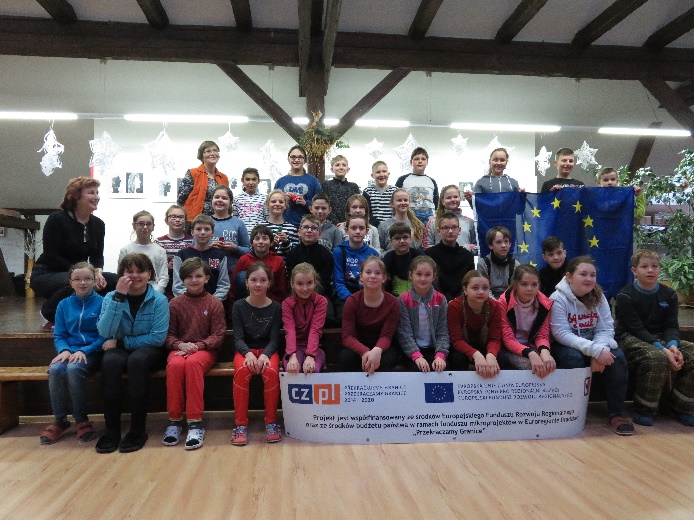 Setkání proběhlo 9. a 10. února 2017.(společné zahájení v ateliéru naší školy)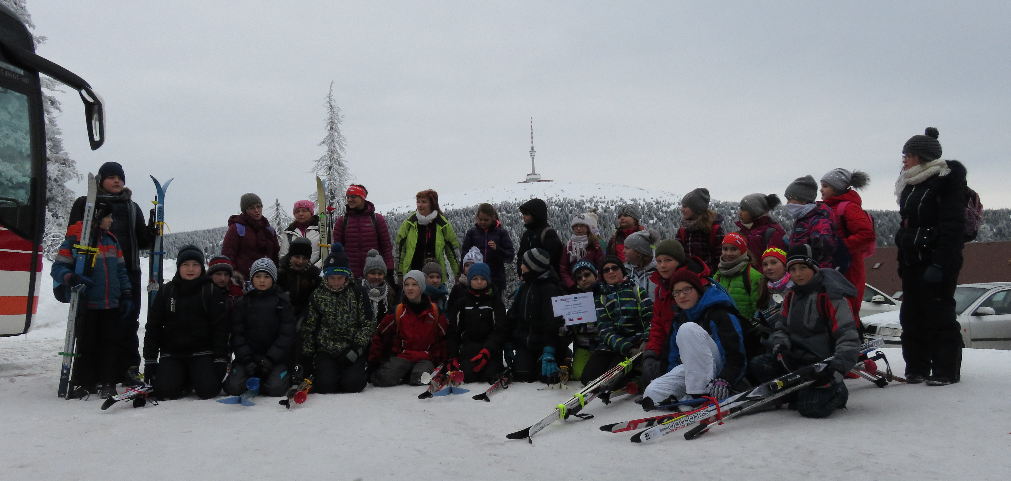 To jsme už dojeli na Ovčárnu.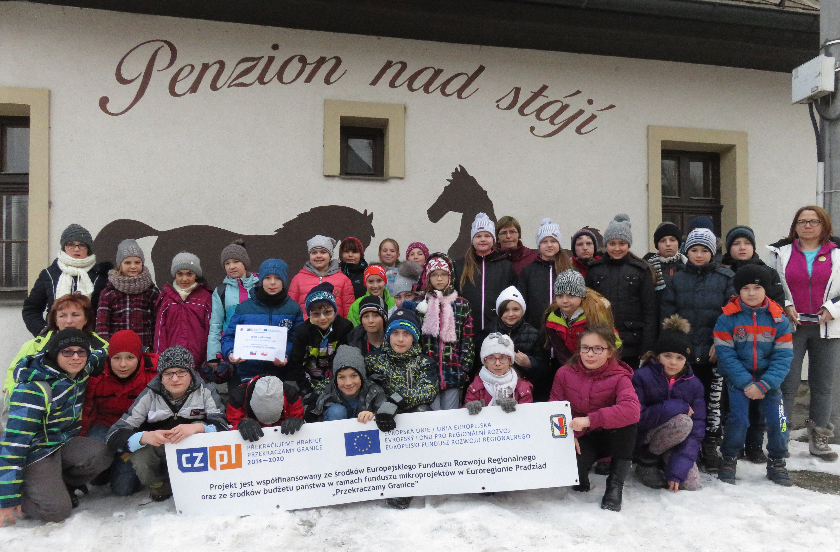 A jsme v Jakartovicích, kde jsme měli zařízený nocleh a stravu.Vše bylo super.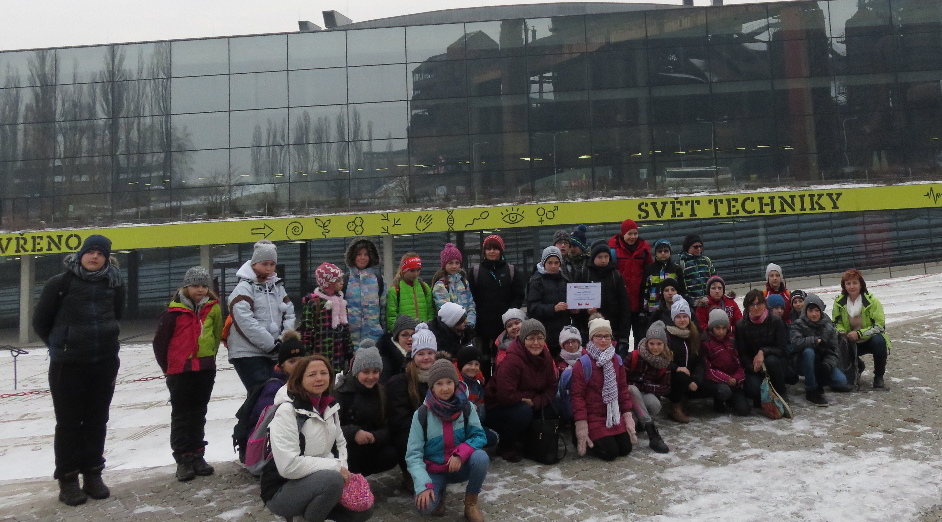 Ve Vítkovicích jsme obdivovali lidské vynálezy v oblasti vědy  a techniky.